HANDLINGSPLAN xx år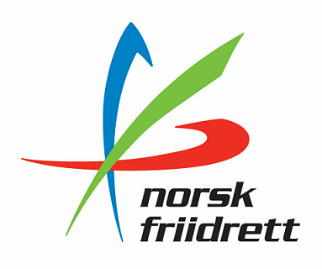 XX KLUBBStrategi for Norsk Friidrett 2021 – 2025Handlingsplanen bygger på Strategi for Norsk Friidrett 2021 – 2025.VisjonFriidrett for alle - hele livetVerdieneNorsk Friidrett skal være:  En trygg og inkluderende arenaEn åpen og ærlig organisasjonAktivitet basert på mestring, idrettsglede og sunnhet.OrganisasjonenNorsk Friidrett er bygget på følgende roller:  Klubbene: Klubbenes viktigste rolle er å skape aktivitet i det landstrakte landet vårt og ta imot og ivareta de som ønsker å ta del i friidretten. Kretsene: Skal bistå og lage gode rammer for klubbene, samt legge til rett for samarbeid på tvers av klubbene. De er også bindeleddet mellom klubbene og forbundet sentralt. Forbundet: Skal ivareta helheten og sikre gode rammevilkår for aktiviteten der ute. Forbundet skal jobbe for Norsk Friidretts interesser nasjonalt og internasjonalt. Forbundet har også et særskilt ansvar for toppidretten. Hovedmålsetninger/overordnede målNorsk friidrett skal rekruttere og ivareta medlemmer og aktive gjennom et trygt og bredt aktivitetstilbudNorsk Friidrett skal utvikle utøvere som tar medaljer i internasjonale seniormesterskapNorsk Friidrett skal være en verdibasert og bærekraftig samfunnsaktørDelmålInnenfor hvert hovedmål er det utarbeidet delmål.Norsk friidrett skal rekruttere og ivareta medlemmer og aktive gjennom et trygt og bredt aktivitetstilbudVeldrevne klubberNok kompetente trenere i hele landetAttraktive arrangementer med god kvalitet tilpasset ulike målgrupper og rammebetingelserFlere anlegg tilpasset lokale forhold og behovNorsk Friidrett skal utvikle utøvere som tar medaljer i internasjonale seniormesterskapAlle utøverne på elitegruppene har trener(e) som har trenergjerningen som hovedbeskjeftigelseStøtte opp om utviklingsbaserte prestasjonsmiljøer som jevnlig får frem utøvere og trenere som når internasjonalt seniornivåSikre daglig trening og oppfølging med målsetting om internasjonale toppresultaterUtvikle flere kvinnelige trenere og utøvere på høyt nivåNorsk Friidrett skal være en verdibasert og bærekraftig samfunnsaktørVære en inkluderende arena som gir like muligheter for deltagelse og prestasjonUtgjøre en forskjell innen følgende av FNs bærekraftsmål: God helse, (#3), likestilling mellom kjønnene (#5), mindre ulikhet (#10), stoppe klimaendringene (#13) og samarbeid for å nå målene (#17).Være en nasjonal og internasjonal pådriver i arbeidet for en dopingfri idrettPositiv tilrettelegge for fysisk og mental helse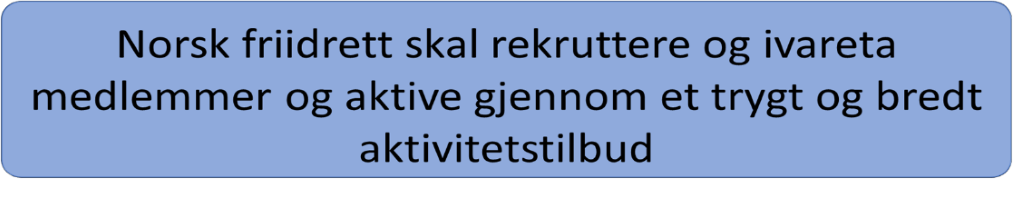 Veldrevne klubberKlubbens ansvarGjøre seg kjent med innholdet i kvalitetsklubbprogrammet.​Sette i gang nødvendige klubbprosesser og arbeide for helhetlig utvikling i klubben innenfor områdene organisasjon, trenere, ledelse, anlegg, aktivitetstilbud og arrangement​.Tilrettelegge for ung medbestemmelse ved å involvere ungdom i styret og som trenere og aktivitetsledere.Ta i bruk eksisterende og nye digitale løsninger.Nok kompetente trenere i hele landetKlubbens ansvarTilby treningsaktivitet som ledes av kompetente trenere.​Ha oversikt over trenerkompetansen i egen klubb og kartlegge nåværende og fremtidig behov.​Legge til rette for at egne trenere utvikler seg og holder seg oppdaterte.​Ha trenere som praktiserer verdibasert trenerskap.​Gjennomføre «Trygg på trening» for trenere og ledere i klubben.Attraktive arrangementer med god kvalitet tilpasset ulike målgrupper og rammebetingelserKlubbens ansvarGjennomføre arrangementer der barn og ungdom opplever mestring, og som er i tråd med retningslinjene for barne- og ungdomsidrett.Gjennomføre arrangementer som rekrutterer nye medlemmer​. Ta i bruk nye og alternative konkurranseformer med mål om økt deltagelse. ​Arrangere friidrettsstevner, på ulike nivåer, i tråd med friidrettens konkurranseregler.Rekruttere nye friidrettsdommere, med spesielt fokus på yngre aldersgrupper.Gjennomføre mosjonsarrangementer som appellerer til en bred målgruppe.​ Ta i bruk nye og eksisterende arrangementssystemer og -verktøy. ​Støtte opp om kretsens treningssamlinger for ungdom.Sikre et konkurransetilbud for funksjonshemmede utøvere i klubben.Flere anlegg tilpasset lokale forhold og behovKlubbens ansvarSørge for tilgang til nødvendige fasiliteter for utøvelse av friidrett i sitt område.​Bidra til at anleggene er trygge og innbyr til aktivitet.Jobbe for at anlegg tilpasset friidrett skal prioriteres der det er udekket behov. ​Delta aktivt i Idrettsråd, slik at friidretten blir ivaretatt i kommune​s prioriteringsprosessene.Ta kontakt med krets og forbund for å få veiledning i planlegging av nye anlegg samt vurdering av hva slags type anlegg som kan dekke det lokale behovet.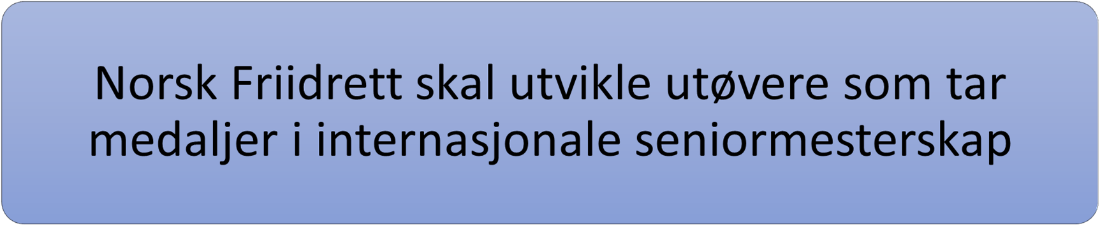 Alle utøverne på elitegruppene har trener(e) som har trenergjerningen som hovedbeskjeftigelseKlubbens ansvarSørge for å ha trenerkontrakter som regulerer ansettelsesforhold. Bidra til at det blir etablert kombinasjonsstillinger der det er ønskelig og hensiktsmessig.Støtte opp om utviklingsbaserte prestasjonsmiljøer som jevnlig får frem utøvere og trenere som når internasjonalt seniornivåKlubbens ansvarOppfylle kravene til en eliteklubb, eller jobbe for å oppnå dette.Sikre daglig trening og oppfølging med målsetting om internasjonale toppresultaterKlubbens ansvarSikre tilgang til aktuelle treningsarenaer.I den grad det er mulig bidra økonomisk for å dekke behov i det daglige treningsarbeidet og for å optimalisere opplegget.Samarbeide med andre klubber for å sikre den beste kompetansen.Sikre at utøveren har trener nok til stede for å bidra til utvikling.Tilrettelegge for et felleskap og godt miljø som gjør at utøverne blir sett.Utvikle flere kvinnelige trenere og utøvere på høyt nivåKlubbens ansvarRekruttere kvinnelige trenere. Tilrettelegge for mentorordninger og trenerteam. Satse på trenere som ønsker å utvikle seg og bidra til kompetanseheving.Satse på utøvere som viser vilje til langsiktig satsning, og vise tålmodighet når det gjelder resultater og utvikling.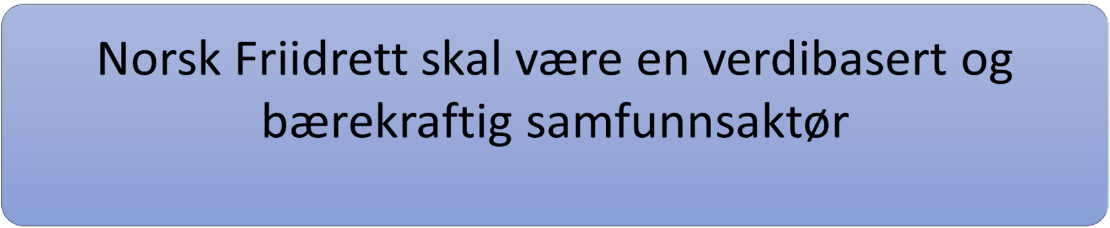 Være en inkluderende arena som gir like muligheter for deltagelse og prestasjonKlubbens ansvarKritisk vurdere eget kostnadsnivå i alle aktivitetstilbud​.Vurdere behovet for tiltak for å forhindre at økonomi er en barriere for deltagelse.Aktivt jobbe for mangfold i klubbens styre og utvalg ​og blant andre frivillige i klubben.Gi et aktivitets- og konkurransetilbud for utøvere med funksjonsnedsettelse​.Kjenne NFIFs rutiner for varsling og håndtering av hendelser.Utgjøre en forskjell innen følgende av FNs bærekraftsmål: God helse, (#3), likestilling mellom kjønnene (#5), mindre ulikhet (#10), stoppe klimaendringene (#13) og samarbeid for å nå målene (#17).Klubbens ansvarLegge til rette for lokal aktivitet som bidrar til bedre folkehelse. Jobbe for kjønnsbalanse i klubbens styre og utvalg, samt økt andel kvinnelige trenere​.Vurdere behovet for tiltak for å redusere kostnadene for aktivitet. Gjøre seg kjent med og implementere NFIFs anbefalte miljøtiltak i sin drift og daglige aktivitet.Gjennomføre arrangementer med en miljøvennlig profil.Samarbeide med krets, andre idretter og aktører i lokalmiljøet om tiltak som bidrar opp mot bærekraftsmål​ene.Være en nasjonal og internasjonal pådriver i arbeidet for en dopingfri idrettKlubbens ansvarVære et Rent idrettslag og sørge for gjennomføring av Ren utøver​. Delta på kurs og foredrag i regi av ADNO​.Positiv tilrettelegge for fysisk og mental helseKlubbens ansvarTilby et tilpasset aktivitetstilbud til alle​.Skape åpenhet og rom for å snakke opp fysiske og mentale utfordringer samt søke hjelp/veiledning ved behov.Tiltak xx årMåltall/fristAnsvarTiltak xx årMåltall/fristAnsvarTiltak xx årMåltall/fristAnsvarTiltak xx årMåltall/fristAnsvarTiltak xx årMåltall/fristAnsvarTiltak xx årMåltall/fristAnsvarTiltak xx årMåltall/fristAnsvarTiltak xx årMåltall/fristAnsvarTiltak xx årMåltall/fristAnsvarTiltak xx årMåltall/fristAnsvarTiltak xx årMåltall/fristAnsvarTiltak xx årMåltall/fristAnsvar